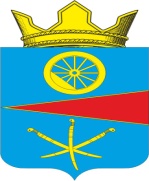 АДМИНИСТРАЦИЯ ТАЦИНСКОГО СЕЛЬСКОГО ПОСЕЛЕНИЯТацинского  района Ростовской  областиПОСТАНОВЛЕНИЕ23 марта  2016 г.                          № 104                                        ст. ТацинскаяРассмотрев заявление и предоставленные документы гр. Бугаевой Н.А., заключение о результатах публичных слушаний от 23.03.2016 года, руководствуясь ст. 13 Устава муниципального образования «Тацинское сельское поселение», решением Собрания депутатов Тацинского сельского поселения от 28 сентября 2012 года «Об утверждении Правил землепользования и застройки Тацинского сельского поселения Тацинского района Ростовской области», решением Собрания депутатов Тацинского сельского поселения от 26 октября 2006 года № 51 «Об утверждении Порядка организации и проведения публичных слушаний в Тацинском сельском поселении» и в соответствии со ст. 39 Градостроительного кодекса РФ,-П О С Т А Н О В Л Я Ю:1. Предоставить гр. Бугаевой Н.А. правообладателю земельного участка, расположенного по адресу: Ростовская область, Тацинский район, ст. Тацинская, ул. Пролетарская, 5 (площадь 541 кв.м., КН 61:38:0010170:26): - разрешение на отклонение от разрешенного нормативного значения отступа застройки от соседнего жилого дома расположенного по адресу: Ростовская область, Тацинский район, ст. Тацинская, ул. Пролетарская, д. 9 –  3,0 м. при условии выполнения требований СП 8.13130.- разрешение на отклонение от разрешенного нормативного значения отступа застройки от границы разделяющей смежные участки расположенного по адресу: Ростовская область, Тацинский район, ст. Тацинская, ул. Пролетарская , 1 –2 м. при условии выполнения требований СП 8.13130.- разрешение на отклонение от предельных параметров земельного участка для строительства– земельный участок общей площадью 541кв.м. КН 61:38:0010170:26.2. Контроль за исполнением настоящего постановления  оставляю за собой.Глава  Тацинскогосельского поселения                                                         А.С. ВакуличО предоставлении гр. Бугаевой Н.А.  разрешения на отклонение от предельных параметров разрешенного строительства, реконструкции объектов капитального строительства и разрешение на отклонение предельных параметров земельного участка по адресу: Ростовская область, ст. Тацинская, ул. Пролетарская,5